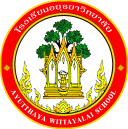 กิจกรรมโรงเรียนอยุธยาวิทยาลัย ปีการศึกษา 2562ชื่อกิจกรรม : ยกระดับผลสัมฤทธิ์ทางการศึกษา(O-Net) ระดับชั้นมัธยมศึกษาปีที่ 6ความสอดคล้องกับยุทธศาสตร์ กลยุทธ์ และนโยบาย :ยุทธศาสตร์ชาติ 20 ปี (พ.ศ.2560-2579) ด้านที่ 3	ยุทธศาสตร์กระทรวงศึกษาธิการ ฉบับที่ 12 ปีการศึกษา 2560-2564  ข้อที่ 3	นโยบายของ สพฐ. ข้อที่ 2	ยุทธศาสตร์ สพม. เขต 3  ข้อที่ 2 และ 5เกณฑ์คุณภาพโรงเรียนมาตรฐานสากล ข้อที่ 1 	มาตรฐานการประกันคุณภาพภายใน  มาตรฐานที่ 1  กลยุทธ์ของโรงเรียนอยุธยาวิทยาลัย ปีการศึกษา 2562-2564 ข้อที่ 1โครงการหลักของโรงเรียน โครงการที่ 1 ตัวชี้วัดที่ 1.12ลักษณะกิจกรรม :   กิจกรรมต่อเนื่อง   กิจกรรมใหม่	ชื่อผู้รับผิดชอบกิจกรรม : นางน้ำทิพย์  มหานิยมและครูม.6กลุ่มบริหารงานที่รับผิดชอบ : กลุ่มบริหารวิชาการ1.  หลักการและเหตุผล 	ด้วยนโยบายของสำนักงานคณะกรรมการการศึกษาขั้นพื้นฐานได้จัดให้มีการประเมินผลสัมฤทธิ์ทางการเรียนในระดับต่างๆทั้งในระดับชาติ (O-Net) ซึ่งจากผลการทดสอบระดับชาติ(O-Net) ระดับชั้นมัธยมศึกษาปีที่ 6ในปีการศึกษาที่ผ่านมาอยู่ในระดับปานกลาง กลุ่มสาระการเรียนรู้สังคมศึกษาศาสนาและวัฒนธรรมจึงได้จัดกิจกรรมยกระดับผลสัมฤทธิ์ทางการศึกษา(O-Net) เพื่อส่ร้างความรู้ความเข้าใจในสาระวิชากลุ่มสังคมศึกษาฯและมีผลสัมผลสัมฤทธิ์ทางการศึกษา(O-Net)ที่สูงขึ้น2.  วัตถุประสงค์  	2.1 เพื่อพัฒนาผลการทดสอบระดับชาติ(O-NET) ของผู้เรียนในระดับชั้นมัธยมศึกษาปีที่ 63.  ตัวชี้วัดความสำเร็จ1.12 ผู้เรียนร้อยละ 80 ในระดับชั้น  ม.6 ที่มีผลการทดสอบระดับชาติ(O-NET) มีค่า T-Score ≥ 40.00 ในแต่ละกลุ่มสาระการเรียนรู้ของคะแนนรวมทุกช่วงชั้นที่สถานศึกษาจัดการเรียนการสอนทั้ง 4 กลุ่มสาระการเรียนรู้4. เป้าหมาย/ ผลผลิต 	4.1  เชิงปริมาณ  นักเรียนในระดับชั้นมัธยมศึกษาปีที่ 6 โรงเรียนอยุธยาวิทยาลัย จำนวน 585 คน ได้รับการจัดการเรียนรู้ที่ส่งเสริมให้เกิดการพัฒนาด้านผลสัมฤทธิ์ระดับชาติ(O-NET)ในวิชาสังคมศึกษาศาสนาและวัฒนธรรมสูงขึ้น	4.2  เชิงคุณภาพ  ผู้เรียนร้อยละ 80 ในระดับชั้น  ม.6 ที่มีผลการทดสอบระดับชาติ(O-NET) มีค่า T-Score ≥ 40.00 ในแต่ละกลุ่มสาระการเรียนรู้ของคะแนนรวมทุกช่วงชั้นที่สถานศึกษาจัดการเรียนการสอนทั้ง 4 กลุ่มสาระการเรียนรู้5. สถานที่ดำเนินการ	โรงเรียนอยุธยาวิทยาลัย6. ระยะเวลาดำเนินงาน	 พฤศจิกายน 2562 – 31 มีนาคม 25637. ขั้นตอนการดำเนินกิจกรรม8. งบประมาณดำเนินการ      รวมทั้งสิ้น   -   บาท    โดยแบ่งเป็น	  งบอุดหนุนรายหัว				จำนวน...........................บาท		   งบพัฒนาผู้เรียน				จำนวน...........................บาท		   เงิน บ.ก.ศ.					จำนวน...........................บาท		   งบประมาณอื่น โปรดระบุ            		จำนวน...........................บาท       9. การติดตามและประเมินผล10.  ผลที่คาดว่าจะได้รับนักเรียนโรงเรียนอยุธยาวิทยาลัย มีผลสัมฤทธิ์ในวิชาสังคมศึกษาศาสนาและวัฒนธรรมสูงขึ้น ส่งผลต่อปริมาณการศึกษาต่อในสถานศึกษาชั้นนำมากขึ้นที่ขั้นตอนการดำเนินกิจกรรมงบประมาณงบประมาณงบประมาณงบประมาณงบประมาณระยะเวลาดำเนินการชื่อผู้รับผิดชอบที่ขั้นตอนการดำเนินกิจกรรมอุดหนุน     รายหัว(บาท)พัฒนาผู้เรียน(บาท)บ.ก.ศ.(บาท)อื่นๆ ระบุ  (บาท)รวม(บาท)ระยะเวลาดำเนินการชื่อผู้รับผิดชอบ1.Plan (วางแผน)Plan (วางแผน)Plan (วางแผน)Plan (วางแผน)Plan (วางแผน)Plan (วางแผน)Plan (วางแผน)Plan (วางแผน)1.ประชุมผู้เกี่ยวของวางแผนการดำเนินการ พ.ย. 62นางน้ำทิพย์           มหานิยมและ คณะครู         ม.62.Do (ปฏิบัติตามแผน)Do (ปฏิบัติตามแผน)Do (ปฏิบัติตามแผน)Do (ปฏิบัติตามแผน)Do (ปฏิบัติตามแผน)Do (ปฏิบัติตามแผน)Do (ปฏิบัติตามแผน)Do (ปฏิบัติตามแผน)2.  -ปฏิบัติการตามแผนที่วางไว้ธ.ค.62 –ก.พ.63นางน้ำทิพย์           มหานิยมและ คณะครู         ม.63.Check (ตรวจสอบการปฏิบัติตามแผน)Check (ตรวจสอบการปฏิบัติตามแผน)Check (ตรวจสอบการปฏิบัติตามแผน)Check (ตรวจสอบการปฏิบัติตามแผน)Check (ตรวจสอบการปฏิบัติตามแผน)Check (ตรวจสอบการปฏิบัติตามแผน)Check (ตรวจสอบการปฏิบัติตามแผน)Check (ตรวจสอบการปฏิบัติตามแผน)3.-ตรวจสอบแผนการดำเนินงานในแต่ละขั้นตอนของกิจกรรมธ.ค.62 –ก.พ.63นางน้ำทิพย์           มหานิยมและ คณะครู         ม.64.Act (ปรับปรุงแก้ไข)Act (ปรับปรุงแก้ไข)Act (ปรับปรุงแก้ไข)Act (ปรับปรุงแก้ไข)Act (ปรับปรุงแก้ไข)Act (ปรับปรุงแก้ไข)Act (ปรับปรุงแก้ไข)Act (ปรับปรุงแก้ไข)4.นำผลการตรวจสอบมาพัฒนาก.พ. 63นางน้ำทิพย์           มหานิยมและ คณะครู         ม.65.สรุปกิจกรรมและรายงานผล สรุปกิจกรรมและรายงานผล สรุปกิจกรรมและรายงานผล สรุปกิจกรรมและรายงานผล สรุปกิจกรรมและรายงานผล สรุปกิจกรรมและรายงานผล สรุปกิจกรรมและรายงานผล สรุปกิจกรรมและรายงานผล    สรุปกิจกรรมและรายงานหลังจากเสร็จกิจกรรมภายใน 15 วันหลังจัดกิจกรรมนางน้ำทิพย์           มหานิยมรวมรวม--ตัวชี้วัดความสำเร็จวิธีวัดและประเมินผลเครื่องมือวัดและประเมินผลผู้รับผิดชอบผู้เรียนร้อยละ 80 ในระดับชั้น ม.3 และ ม.6 ที่มีผลการทดสอบระดับชาติ(O-NET) มีค่า T-Score ≥ 40.00 ในรายวิชาสังคมศึกษาทำการประเมินการคิดวิเคราะห์ของผู้เรียนแบบประเมินการคิดวิเคราะห์ของผู้เรียนนางน้ำทิพย์   มหานิยมผู้เสนอกิจกรรมผู้ตรวจกิจกรรมลงชื่อ................................................(นางน้ำทิพย์  มหานิยม)ตำแหน่ง ครูลงชื่อ ......................................................(นางภัสราภรณ์  นาคสู่สุข)เจ้าหน้าที่แผนงานกลุ่มสาระการเรียนรู้สังคมศึกษาฯหัวหน้าโครงการหลักหัวหน้าโครงการหลักลงชื่อ.................................................(นางรัชนา  แสงเปล่งปลั่ง)หัวหน้ากลุ่มงานบริหารวิชาการลงชื่อ.................................................(นางรัชนา  แสงเปล่งปลั่ง)หัวหน้ากลุ่มงานบริหารวิชาการผู้เห็นชอบโครงการผู้เห็นชอบโครงการลงชื่อ ....................................................(นายอนันต์  มีพจนา)รองผู้อำนวยการกลุ่มงานบริหารวิชาการลงชื่อ ....................................................(นายอนันต์  มีพจนา)รองผู้อำนวยการกลุ่มงานบริหารวิชาการหัวหน้างานแผนงานหัวหน้างานแผนงานลงชื่อ.................................................(นายสรรพสิทธิ์  โกศล)หัวหน้างานนโยบายและแผนงาน    ลงชื่อ.................................................(นายสรรพสิทธิ์  โกศล)หัวหน้างานนโยบายและแผนงาน    ผู้ตรวจสอบงบประมาณผู้ตรวจสอบงบประมาณลงชื่อ ....................................................(นายสมใจ  พัฒน์วิชัยโชติ)รองผู้อำนวยการกลุ่มบริหารงบประมาณลงชื่อ ....................................................(นายสมใจ  พัฒน์วิชัยโชติ)รองผู้อำนวยการกลุ่มบริหารงบประมาณผู้อนุมัติโครงการผู้อนุมัติโครงการ(    )  อนุมัติ               (    )  ไม่อนุมัติลงชื่อ .........................................................(นายวรากร  รื่นกมล)ผู้อำนวยการโรงเรียนอยุธยาวิทยาลัย(    )  อนุมัติ               (    )  ไม่อนุมัติลงชื่อ .........................................................(นายวรากร  รื่นกมล)ผู้อำนวยการโรงเรียนอยุธยาวิทยาลัย